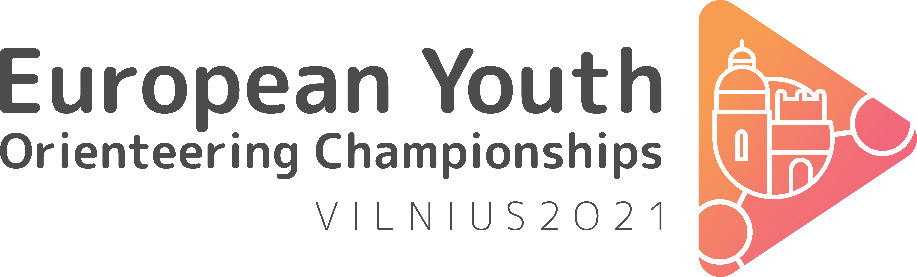 European Youth orienteering championship19-22 of AugustThe Ordinance on Measures to Combat the Coronavirus (COVID-19) in Lithuania; 2020-03-12, V-352 , status as of 26th March 2021, allows, under: Art.1.1.8, an exception from the quarantine requirement for: high-performance athletes, high-performance sports specialists, high-performance sports instructors, sports medical staff participating in international tournaments, for the organization of which separate international rules on the management of COVID-19 disease (coronavirus infection) have been established and approved;This applies in connection with the participation offor the period of the stay and participation in the European Youth orienteering championship Vilnius, Lithuania.The event has a strict protection concept and COVID-protocol which has to be followed by the teams. For the organizerVilius Aleliunas, Lithuania orienteering federation executive directorSurnameGiven nameCountryArrival dateDeparture date